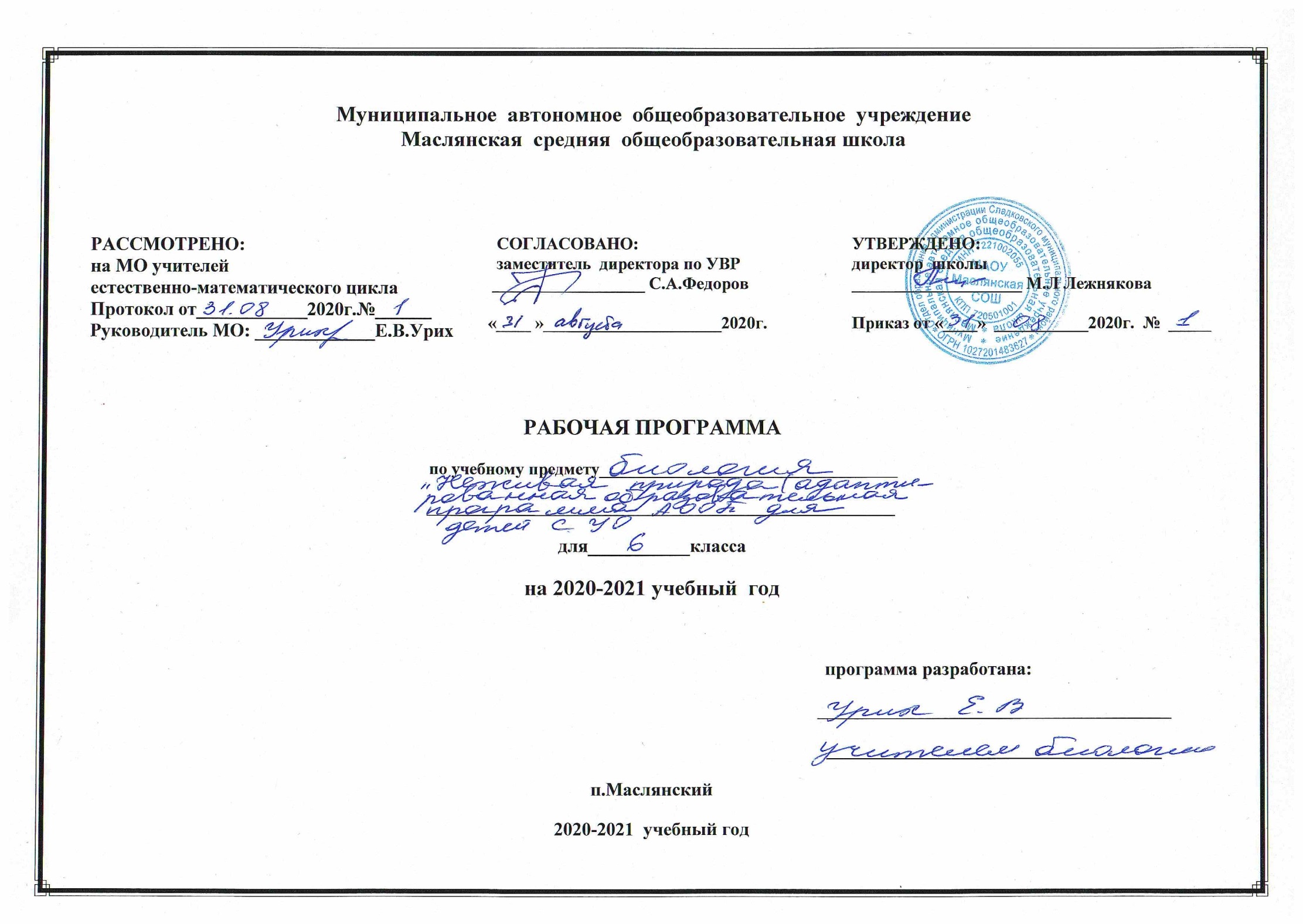 Планируемые результаты.            Содержание программы  курса биологии для коррекционной  школы сформировано на основе принципов: соответствия содержания образования потребностям общества; учета единства содержательной и процессуальной сторон обучения; структурного единства содержания образования на разных уровнях его формирования.    Основой  курса биологии для  коррекционной школы 8 вида  являются идеи преемственности начального и основного общего образования; гуманизации образования; соответствия содержания образования возрастным и психическим закономерностям развития учащихся; личностной ориентации содержания образования; деятельностного характера образования , формирования у учащихся готовности использовать усвоенные знания, умения и способы деятельности в реальной жизни для решения практических задач (ключевых компетенций). Биология как учебный предмет вносит существенный вклад в формирование у учащихся  с интеллектуальными нарушениями системы знаний как о живой природе, так и об окружающем мире в целом. Основная цель обучения биологии в 6 классе специальной (коррекционной) общеобразовательной школы VIII вида предусматривает изучение элементарных сведений, доступных обучающимся с ОВЗ о   неживой природе, формирование представления о мире, который окружает человека.Для достижения поставленных целей изучения биологии в коррекционной  школе необходимо решение следующих практических задач:сообщение обучающимся знаний об основных элементах неживой природы (воде, воздухе, полезных ископаемых, почве);формирование правильного понимания таких природных явлений, как дождь, снег, ветер, туман, осень, зима, весна, лето в жизни растений и животных;экологическое воспитание (рассмотрение окружающей природы как комплекса условий, необходимых для жизни всех живых организмов), бережного отношения к природе; первоначальное ознакомление с приемами выращивания некоторых растений (комнатных и на школьном участке) и ухода за ними; с некоторыми животными, которых можно содержать дома или в школьном уголке природы;привитие навыков, способствующих сохранению и укреплению здоровья человека.   Рабочая программа по биологии в 6 классе составлена с учётом особенностей познавательной деятельности учащихся данного класса и способствует их умственному развитию. Программа 6 класса по биологии призвана дать обучающимся основные знания по неживой природе; сформировать представления о мире, который окружает человека. В процессе знакомства с неживой природой  у обучающихся развивается наблюдательность, речь и мышление, они учатся устанавливать простейшие причинно-следственные отношения и взаимозависимость живых организмов между собой и с неживой природой, взаимосвязь человека с живой и неживой природой, влияние на нее. Количество часов, предусмотренных учебным планом – 70 часов в учебном году (2 часа в неделю). Учебный план МАОУ Маслянской школы рассчитан на 34 недели, поэтому  прохождение программы будет реализовано за счет кплотнения.Основные требования к знаниям и умениям учащихся Учащиеся должны знать: - отличительные признаки твердых тел, жидкостей и газов; - отличительные признаки основных полезных ископаемых; - типов почв, некоторые свойства твердых и газообразных тел на примере воды, воздуха, металлов. Учащиеся должны уметь: - обращаться с простейшим лабораторным оборудованием; - проводить несложную обработку почвы на пришкольном участкеТематическое планирование№ДатаТема урока курса№ДатаТема урока курса                                           Раздел 1                                      Введения. Общее знакомство с природой. (3 часа)                                           Раздел 1                                      Введения. Общее знакомство с природой. (3 часа)                                           Раздел 1                                      Введения. Общее знакомство с природой. (3 часа)1Введение. Живая и неживая природа2Твердые тела, жидкости и газы.3Для чего нужно изучать неживую природу.                                           Раздел 2                                       Вода. (17 часов)                                           Раздел 2                                       Вода. (17 часов)                                           Раздел 2                                       Вода. (17 часов)4Вода в природе.5Вода – жидкость. Демонстрация опыта: Определение текучести воды. Растворение соли, сахара в воде.6Практическая работа № 1. «Температура воды и ее измерение».7Изменение уровня воды при нагревании и охлаждении. Демонстрация опыта: Расширение воды при нагревании и сжатие при охлаждении.8Практическая работа № 2. «Изменение состояния воды при замерзании».9Лед- твердое тело.10Превращение воды в пар. 11Кипение воды.12Три состояния воды в природе.13Вода – растворитель. Демонстрация опыта: Растворение соли, сахара в воде.14Водные растворы и их использование. Демонстрация опыта: Выпаривание солей из питьевой, минеральной и морской воды.15Водные растворы в природе.16Нерастворимые в воде вещества. 17Чистая и мутная вода. Демонстрация опыта: Очистка мутной воды.18Питьевая вода.19Использование воды в быту, промышленности и сельском хозяйстве. Охрана воды.20Контрольная работа: Что мы узнали о воде!                                            Раздел 3                                                             Воздух (15 часов)                                            Раздел 3                                                             Воздух (15 часов)                                            Раздел 3                                                             Воздух (15 часов)21Воздух в природе.22Воздух занимает место. Демонстрация опыта: Обнаружение воздуха в пористых телах(сахар, соль, уголь, почва)23Воздух сжимаем и упруг. Демонстрация опыта: Упругость воздуха24Демонстрация опыта. Воздух – плохой проводник тепла. 25Демонстрация опыта. Расширение воздуха при нагревании и сжатие при охлаждении.26Теплый воздух легче холодного.27Движение воздуха в природе.28Состав воздуха.29Кислород и его значение в жизни растений, животных и человека.30Углекислый газ.31Применение углекислого газа.32Значение воздуха.33Чистый и загрязненный воздух.34Охрана воздуха.35Что мы узнали о воздухе!                                           Раздел 4                                                        Полезные ископаемые ( 21 час)                                           Раздел 4                                                        Полезные ископаемые ( 21 час)                                           Раздел 4                                                        Полезные ископаемые ( 21 час)36Что такое полезные ископаемые?37Полезные ископаемые используемые в строительстве.38Гранит.39Известняки.40Песок и глина.41Горючие полезные ископаемые.42Торф.43Каменный уголь.44Нефть.45Природный газ.46Полезные ископаемые, из которых получают минеральные удобрения.47Калийная соль. Демонстрация опыта: Определение растворимости калийной соли.48Фосфориты и получаемые из них фосфорные удобрения.49Полезные ископаемые, применяемые для получения металлов.50Железные руды.51Черные металлы. Чугун.52Сталь.53Медная и алюминиевая руды.54Алюминий.55Медь и олово.56Что мы узнали о полезных ископаемых. Практическая работа № 3 Распознавание черных и цветных металлов по образцам и различным изделиям из данного металла.                                           Раздел 5                                                             Почва. (12 часов)                                           Раздел 5                                                             Почва. (12 часов)                                           Раздел 5                                                             Почва. (12 часов)57Что называют почвой.58Состав почвы.59Перегной – органическая часть почвы.60Песок и глина – минеральная часть почвы. Демонстрация опыта: Обнаружение в почве песка и глины.61Минеральные соли в почве. Демонстрация опыта: Выпаривание минеральных веществ из водной вытяжки.62Практическая работа № 4 Различие почв по их составу.63Как проходит вода в разные почвы.64Испарение воды из почвы.65Весенняя (предпосевная) обработка почвы.66Осенняя (основная) обработка почвы.67Охрана почв. Что мы узнали о почве.68Итоговое занятие. Роль неживой природы в жизни человека.